ФормаПАСПОРТ СПЕЦИАЛИСТА8. Гражданство:  Республика КазахстанОбразование:     Высшее1. наименование вуза, где учился: Кыргызский Национальный Университет им. Ж. Баласагына2. год окончания вуза:  1972Место работы в настоящее время: 1. Государство:  Кыргызская Республика2. Организация: Институт сейсмологии  НАН КР3. Должность:    Заведующая .лабораториейНаличие ученой степени1. Степень (К): Кандидат наукОтрасль наук:   ГеофизикаШифр специальности (по номенклатуре научных работников): 01.04.12Дата присуждения: 19861. Количество публикаций более 50 в т.ч. научных 50монографий 1, учебно-методических -открытий - , изобретений -Научные трудыОсновные: шифр научной специальности: 01.04.121.Фролова А.Г. К вопросу оценки сейсмической опасности для Токтогульского гидроузла. В сб.: Геолого-геофизические исследования в Институте сейсмологии Национальной Академии наук Кыргызской республики. Бишкек, 2006, с.132-136.2.Фролова А.Г. О вероятностной сейсмической опасности территории г. Бишкека //Геодинамика и геоэкология высокогорных регионов в ХХI веке. Выпуск 2.  Сборник материалов международного симпозиума 30 октября -6 ноября 2005 года. Бишкек, 2007.С. 63-66.3.Довгань В.И., Фролова А.Г. Местные землетрясения в районе Токтогульского гидроузла/Известия ВУЗОВ, №2-3, 2007, С.54-60.4.Довгань В.И., Фролова А.Г. О воздействии Нуринского землетрясения и его афтершоков на Токтогульскую плотину. // Наука и новые технологии, №4, Бишкек, 2009, с.9-15.5.Фролова А.Г., Джанузаков К.Д.и др. Параметры сейсмоактивных зон Кыргызстана: повторяемость землетрясений и вероятностная максимальная магнитуда// Известия НАН КР, 2011, №2, С.106-109.6. Довгань В.И., Фролова А.Г. Записи событий на Токтогульской плотине, не связанных с пусками гидроагрегатов и землетрясениями/ Известия НАН КР, 2011, №2, С.19-247.Фролова А.Г., Шукурова Р. К вопросу классификации активных разломов по уровню сейсмичности /Вестник Института сейсмологии НАН КР,.№3,2014, С.138-148.8.Довгань В.И. Фролова А.Г. Сейсмометрические наблюдения на Токтогульской ГЭС / сб. докладов четвертого международного симпозиума 15-20 июня 2008 г. «Геодинамика внутриконтинентальных орогенов и геологические проблемы» . Москва-Бищкек, 2009, С.270-275.9.Довгань В.И., Фролова А.Г. Шумы плотины Токтогульской ГЭС/Вестник Института сейсмологии НАН КР,.№1,2015, С.138-148. (http://www.jornal.seismo.kg)10.Фролова А.Г. К проблеме магнитудной калибровки землетрясений Кыргызстана по записям продольных волн.// Вестник Института сейсмологии НАН КР.- 2018. - № 1(11).  С. 113-118. (http://www.jornal.seismo.kg)11.Фролова А.Г. Сейсмичность района расположения Токтогульской ГЭС// Технические средства мониторинга гидротехнических сооружений и экологическая безопасность среднеазиатского региона. Сборник научных трудов. Бишкек, 2018. С.209-216.12.Довгань В.И., Фролова А.Г. Спектральные характеристики сейсмического шума по цифровым записям на Токтогульской ГЭС.// Вестник НЯЦ РК, вып.2, 2018. С.121-124.13.Фролова А.Г., Довгань В.И. Использование азимутального метода для определения координат близких землетрясений. //Современные методы обработки и интерпретации сейсмологических данных. Материалы ХIII Международной сейсмологической школы.  Обнинск.  2018. С. 287-291.14.Гребенникова В.В., Фролова А.Г., Багманова Н.Х., Берёзина А.В., Першина Е.В.,Молдобекова С. Каджисайское землетрясение 14 ноября 2014 г с Кр=13.7, MPVA=6.2,  Io=7 (Кыргызстан – Южное Прииссыккулье. // Вестник НЯЦ РК, вып.2, 2018. С.135 – 143.15.Абдрахматов К.Е., Фролова А.Г., Берёзина А.В., Шукурова Р., Гребенникова В.В., Гессель М.О., Тулаганова М.Т. Центральная Азия // Землетрясения Северной Евразии, 2012 год. – Обнинск: ГС РАН, 2018.16.Довгань В.И., Фролова А.Г. Некоторый опыт сейсмометрических наблюдений на Тогтогульской ГЭС. Материалы докладов  VII Международного симпозиума 19 – 24 июня, 2017 г. Бишкек, Киргизия. Проблемы геодинамики и геоэкологии внутриконтинентальных орогенов .2018. С.279 – 287.17. Гребенникова В.В., Фролова А.Г. Новые данные по Суусамырскому землетрясению 19 августа 1992 г. (по анализу записей сильных афтершоков).  Вестник Института сейсмологии НАН КР.-2019 № 1(13). – С. 26-43. (http://www.jornal.seismo.kg)18. Абдрахматов. К.Е., Фролова А.Г., Багманова Н.Х, Берёзина А.В., Першина Е.В, Молдобекова С. Землетрясение в Акетао  25 ноября 2016 г. с Кр=15.4, М=6.3. Вестник ИС НАН КР, №16. 2020, С.-13-22.  (http://www.jornal.seismo.kg)19. Фролова А.Г., Берёзина А.В., Першина Е.В., Лиховод М.В. Аналоговые записи землетрясений Кыргызстана приборами для регистрации сильных движений и их использование для задач оценки сейсмической опасности. Вестник ИС НАН КР, №16. 2020, С.-100-109. (http://www.jornal.seismo.kg)20. Гребенникова В.В., Фролова А.Г., Багманова Н.Х., Берёзина А.В., Першина Е.В., Молдобекова С. Каджисайское землетрясение 14 ноября . с КР=13.7, MPVA=6.2, I0=7 (Кыргызстан, Южное Прииссыккулье) // Землетрясения Северной Евразии. – Вып. 23 (.). – Обнинск: ФИЦ ЕГС РАН, 2020. 21. Фролова А.Г. , Гребенникова В.В. , Багманова Н.Х. , Берёзина А.В. , Першина Е.В. , Молдобекова С. . Талдыкское землетрясение 17 ноября 2015г. с КР=14.1, Mw =5.5 (Кыргызстан) // Землетрясение Северной Евразии. – Вып. 24 (2021 г.). – Обнинск: ФИЦ ЕГС РАН, 2021.Дата заполнения "27" октября 2022 г.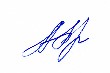 Подпись: Примечание: при заполнении не использовать сокращения. фото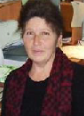 1. Фамилия: Фролова 2. Имя:          Александра 3. Отчество: Георгиевна 4. Пол:          Ж5. Дата рождения:   01.03.19476. Место рождения: г. Котельнич Кировской обл.                                   Россия7. Национальность: русская